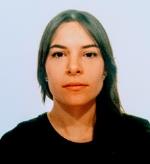 Información adicionalEstimados Sres.:Considero que mi candidatura les puede ser útil e interesante por reunir los requisitos que ustedes pueden demandar, por lo que les adjunto mi currículum vitae. Como pueden comprobar, tengo experiencia tanto en laboratorio como auxliar como en atención al cliente y ventas, como auxiliar administrativo.Soy una persona responsable y con capacidad organizativa y la visión de futuro necesaria para desempeñar adecuadamente las funciones de este puesto, además de considerarme proactiva y con capacidad para trabajar con un equipo.De todo ello me gustaría hablar con Ud. Por lo que espero me conceda una entrevista en la que podríamos analizar mi contribución a las necesidades y a los planes actuales y futuros de su empresa.Atentamente le saluda,Sara Rozas López 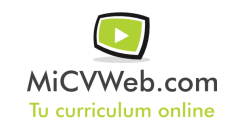 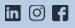 ExperienciaALKEMI 3/2017-9/2017
-- Selecciona -- ((Seleccionar)) 

Recepción y registro de muestras y analíticas, además de la validación y aceptación de las muestras enviadas o recogidas por la empresa.IMDEA AGUA 3/2013-7/2013
Control de calidad (Investigación y Desarrollo) 
MADRID España
Colaboración en el estudio de la calidad del agua de los ríos Henares y Tajuña a través de la identificación taxonómica de invertebrados, para desarrollar nuevos bioindicadores de calidad de aguas. 
 

MADRID EspañaFormaciónTÉCNICO SUPERIOR EN SALUD AMBIENTAL 6/2017FP3 / Grado Superior. Ciencias de la Salud IES LEONARDO DAVINCI. MADRIDGRADO CIENCIAS AMBIENTALES 9/2013Licenciado. Ciencias Experimentales UNIVERSIDAD DE ALCALA DE HENARES. MADIRFormación ComplementariaHabilidades 